
Registration Form
281st AHC 50th year Reunion
The Historic Menger Hotel, San Antonio, TX
210-223-4361 or http://www.mengerhotel.com
October 2 – 5, 2019. The hotel will honor our $124.00 + tax
nightly rate from Oct 2-6. Parking will be $20.00/night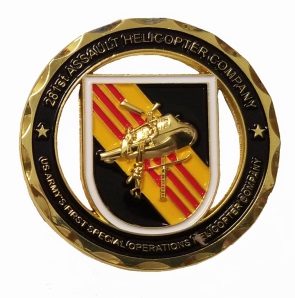 Member#_____  Last Name:___________________________First Name:________________
Street Address:_______________________________City:_____________State:___Zip_____
Phone#_________________PLTN:_______________Dates in Country_________________
your email address:____________________________________
Name for nametag________________________________________ first reunion Y  N______    _______________________________         _______________________________
 Guest name for nametag                             Guest name for nametag
REGISTRATION FEES:
281ST AHC Annual Membership dues………………….Annual Fee $25.00_$________
Membership Reunion Registration:……………….…….Member@ $125.00=$________
Guest fee (16 yrs old and up)….... .…# guests_____ X      $125.00=$_______
Children’s fee (11-15 yrs old……….# guests_____X____$ 65.00=$_______ 
SCHOLARSHIP FUND DONATION 2019 TAX DEDUCTABLE:....$________
                                                                       TOTAL CHECK OR MO $________
PAYMENTS: make check or money order payable to: 281ST AHC ASSOCIATION
Mail payment AND registration form no later than September 1, 2019 to:
281st AHC Association
c/o Fred Beck
205 Carey Ct.
Neenah, WI  54956-9208
Tel: 920-558-4127 / email: Fred281st@outlook.com
THERE WILL BE A LATE FEE OF $75.00 FOR PMTS RECEIVED AFTER SEPTEMBER 1, 2019
Please bring your photos, cd’s books, maps and other memorabilia for sharing and/or display
VOLUNTEER: Registration:…..PX….Hospitality Room….As Needed….
